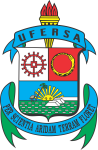 MINISTÉRIO DA EDUCAÇÃOUNIVERSIDADE FEDERAL RURAL DO SEMI-ÁRIDOCENTRO MULTIDISCIPLINAR DE PAU DOS FERROSCOLEGIADO DO CURSO DE ARQUITETURA E URBANISMOBR 226, KM 405, s/n Bairro São Geraldo - Pau dos Ferros/RNTelefone: (84) 3317-8512 e-mail: arquiteturaeurbanismo.pdf@ufersa.edu.br site: www.paudosferros.ufersa.edu.brCONVOCAÇÃOA Coordenação do Curso de Arquitetura e Urbanismo da Universidade Federal Rural do Semi-Árido situado no município de Pau dos Ferros convoca os integrantes do Colegiado de Curso a se fazerem presentes na 1ª Reunião Ordinária de 2021, com os seguintes Pontos de Pauta:- Apreciação e deliberação a respeito dos horários para o semestre remoto de 2020.2.- Outras ocorrências.Data: 25/01/2021Horário: 15h30minLocal: RemotoPau dos Ferros/RN, 22 de janeiro de 2021
Rafaela Santana BalbiPresidente